Группа 3: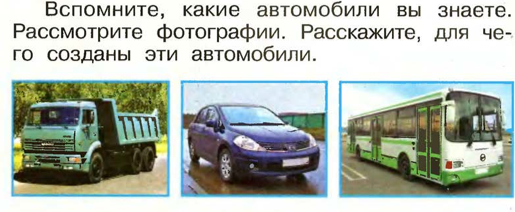 Как называют автомобили для транспортировки грузов? Как называют транспорт для перевозки пассажиров? Как называют транспорт для оказания экстренной помощи человеку? Приведите примеры каждого вида транспорта.